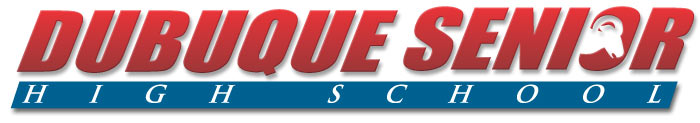 The purposes of the Dubuque Senior High School Athletic Hall of Fame are:	to select, promote, and honor former Senior High School athletesto advance the interests and standards of athletics at Senior High Schoolto promote a mutually beneficial relationship between Dubuque Senior High School, its alumni, and the communityCandidates for membership in the Dubuque Senior High Hall of Fame must meet at least one of the following criteria:A former Dubuque Senior High athlete who has documented outstanding performance in high school with a graduation date eight or more years pervious to the current year.A former Dubuque Senior High athlete who has documented outstanding past or current contributions to Senior High School.A former Dubuque Senior High athlete who has documented outstanding contributions to his/her community.A former Dubuque Senior High athlete who has documented outstanding past or current contributions to his/her occupational field.A current or former coach at Dubuque Senior High who has documented outstanding past or current coaching performance.An administrator, sports media person or booster who has documented outstanding past or current contributions to Dubuque Senior High School athletics, education or the Dubuque community.All nominations must include written documentation of the candidate, outlining the qualifications of the nominee and must be submitted to the nomination committee by February 28 of each year.  Please include photocopies of any news articles you can locate.  You may be able to research information at the Telegraph-Herald or the public library.  Yearbooks from past years are available in the Senior Business Office.  Nominations will be reviewed by the Nomination/Selection Committee with final selections to be made in April or May of each year.It is the hope of this committee that we can get input from as many past or current members of the Ram Family as possible.  We would appreciate your help in finding the deserving members of the Dubuque Senior High School Athletic Hall of Fame.For more information, please contact:  Brent Cook, Hall of Fame Chairperson at Dubuque Senior High School.  Phone:  563-552-5521, Fax:  563-552-5721, Email:  bcook@dbqschools.orgHALL OF FAME NOMINATIONHall of Fame Nominee:		_______________________________________________Nominee Address:  			_______________________________________________(if deceased, please list a name and address of living relative)Nominee Phone Number:		_______________________________________________Category:				_______________________________________________					(Player, coach, community member, etc.)High School Attended (year graduation):					_______________________________________________Athletic Achievements & Honors:	______________________________________________________________________________________________________________________________________________________________________________________________________________________________________________________________________________________College (s) Attended:			_______________________________________________Athletic/Academic Achievements & Honors:____________________________________________________________________________________________________________________________________________________________________________________________________________________________________________________________________________________________________________________Significant Achievements in professional field:  ____________________________________________________________________________________________________________________________________________________________________________________________________________________________________________________________________________________________________________________Describe how the nominee has made a significant impact on the lives of others:____________________________________________________________________________________________________________________________________________________________________________________________________________________________________________________________________________________________________________________Describe how the candidate has used athletics as a catalyst for achievements in the social and cultural environment of a school or community:____________________________________________________________________________________________________________________________________________________________________________________________________________________________________________________________________________________________________________________SUBMITTER CONTACT INFORMATION:Name:  _____________________________Address:  ___________________________City, State:  _________________________Phone:  ____________________________Email:  _____________________________DO NOT SEND ORIGINAL DOCUMENTSPlease supply as much of the above information as possible.  Also, include any names of teammates, fellow students, coaches, or other references.  Please use additional pages as necessary to submit documents on the Hall of Fame nominee.Please return to:		Hall of Fame Chairperson		Senior High School		1800 Clarke Drive		Dubuque, Iowa 52001		Telephone:  563-552-5521		FAX:  563-552-5721		EMAIL:  bcook@dbqschools.orgHALL OF FAME INDUCTEE FORM(this form will be used when a nominee is selected for induction into the Hall of Fame)The Dubuque Senior Hall of Fame committee wishes to congratulate you on your selection to the __________   induction class of the Dubuque Senior High School Hall of Fame.  In order to prepare for the ceremony and to assist us in providing feature coverage of the inductees, please take a few moments to look over and answer the following questions.  We ask that you respond to Hall of Fame Chairperson, Brent Cook by ________________ with the information below. If you have questions about the information below, Homecoming _______ , or the Hall of Fame ceremony, please contact Brent Cook.  We appreciate your help with the submission of this material, and congratulate on your accomplishment!Please provide a photo for use in publications leading up to and surrounding the Hall of Fame ceremony.  A BLACK AND WHITE or COLOR head and shoulders shot is needed.   The photo will be used in the plaques for the Hall of Fame wall at Senior High School, Homecoming Football game program, as well as the media release.Please provide a brief biography beginning with your high school career and continuing through the present.  Include highlights of your education, career and community involvements as well as awards or other recognition you have received. Also, please include the achievement for which you believe you are being recognized.  Please include the following information:High School Athletic/Academic achievementsScholarships awardedCollege-University attended/graduation date/degrees earnedCollegiate Athletic/Academic achievementsSignificant achievements in professional fieldSchool/Community clubs/organizations currently involved in List your immediate and extended familyCurrent address/contact informationList several of your favorite memories of your high school days or time spent contributing to Dubuque Senior High School.Please supply as much of the above information as possible. Please use additional pages as necessary to submit this information.Contact Information:Dubuque Senior High SchoolBrent Cook, HOF Chairperson1800 Clarke DriveDubuque, IA  52001Office:  563-552-5521Cell:  563-580-3466Email:  bcook@dbqschools.org